Mückendorf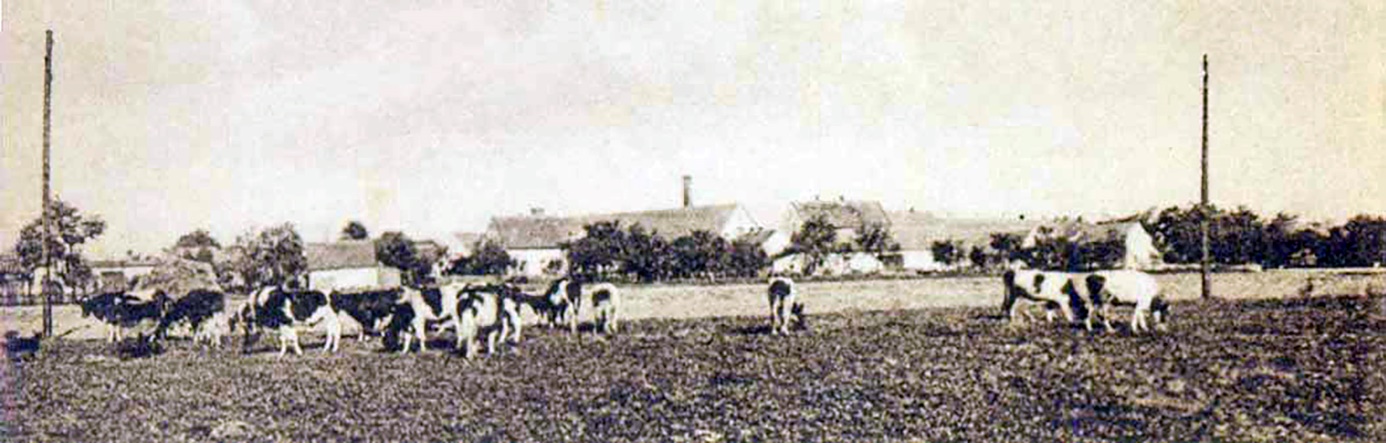 Panorama von Mückendorf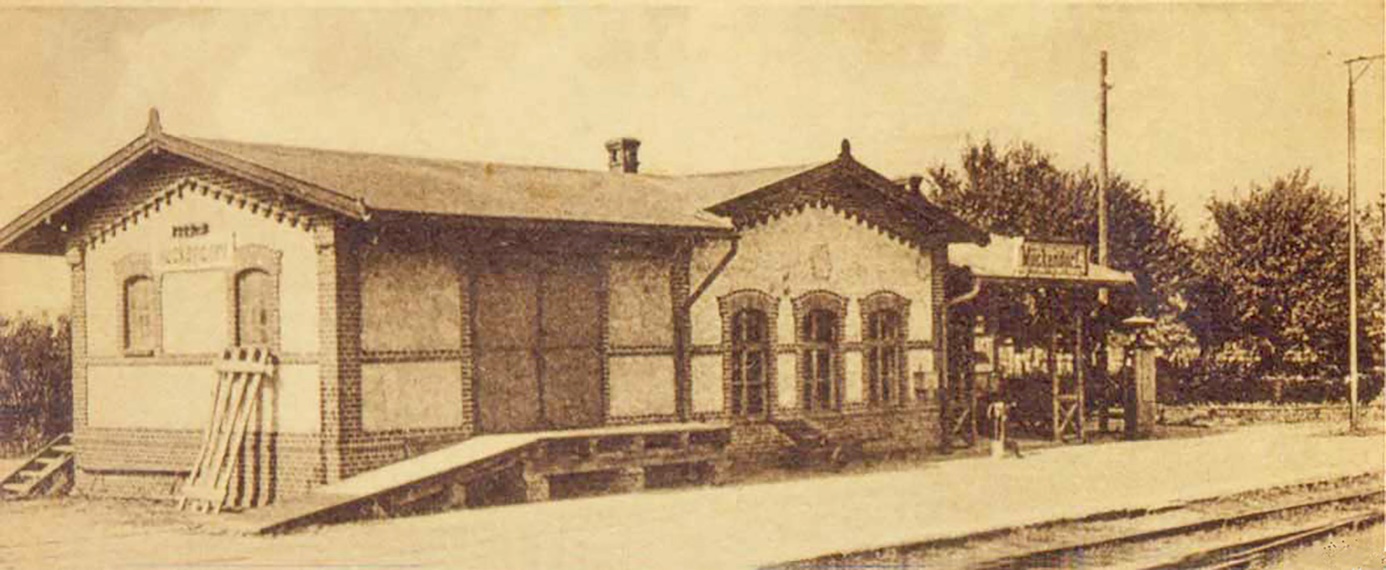 Bahnhof Mückendorf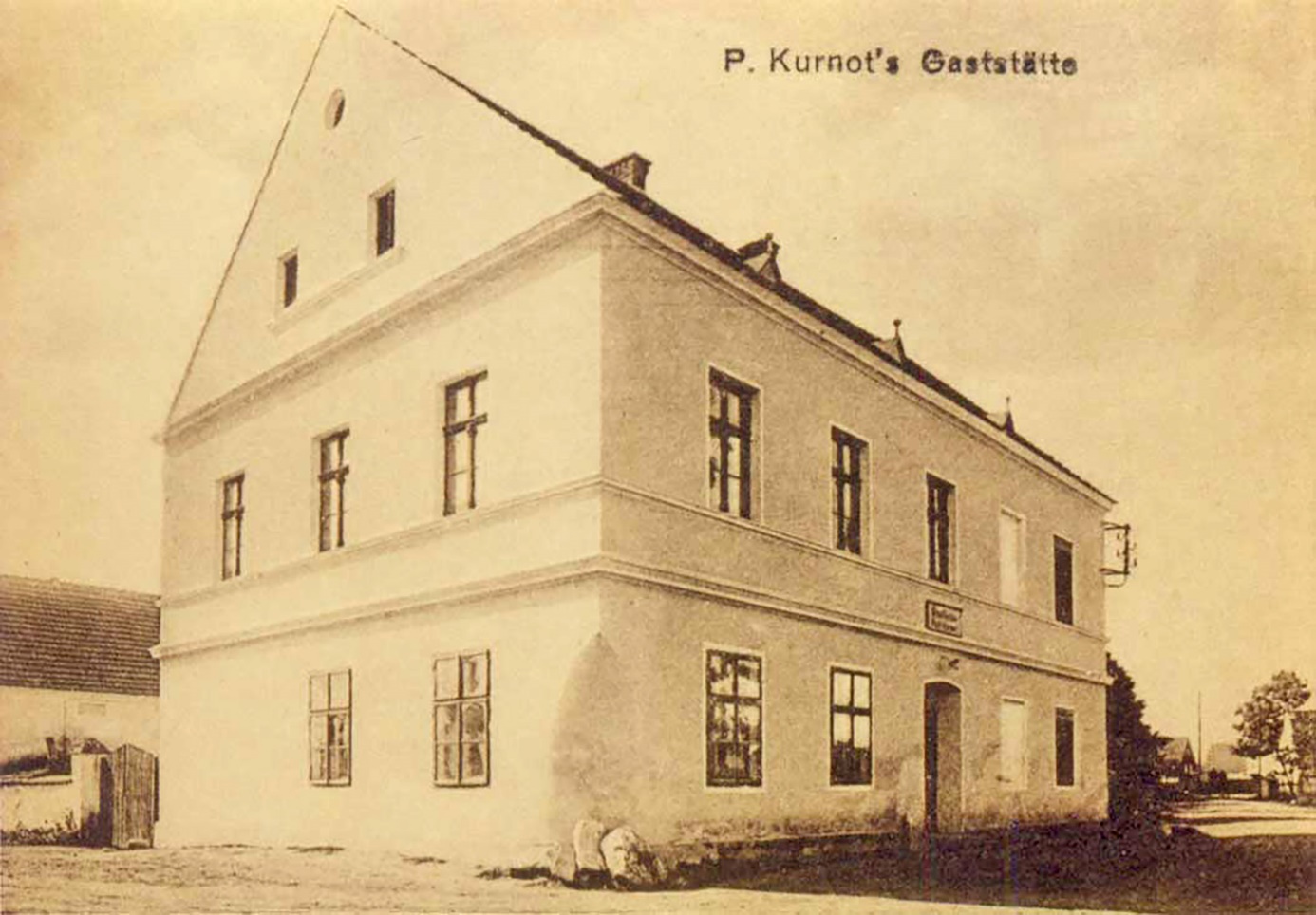 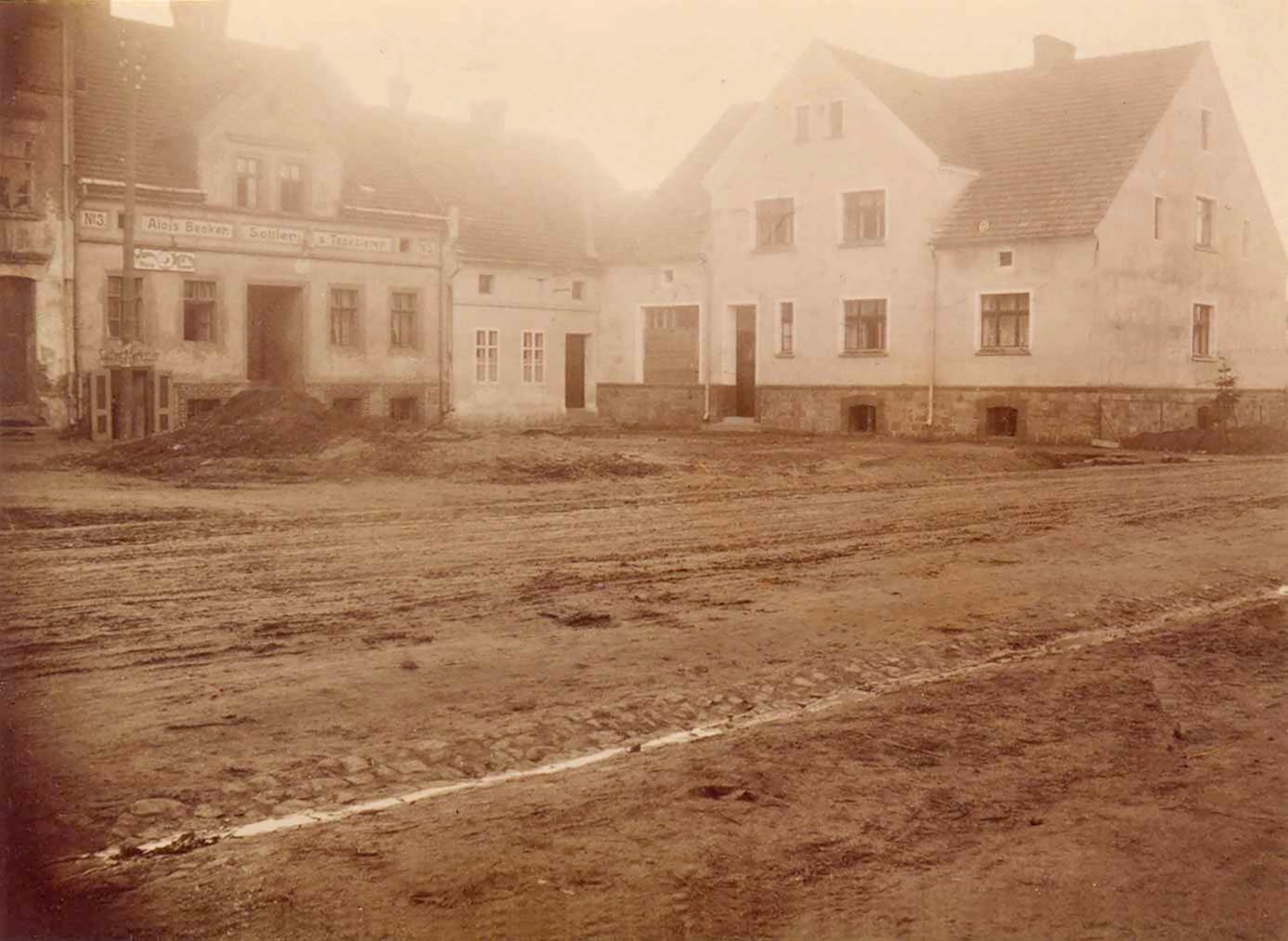 Sattlerei Becker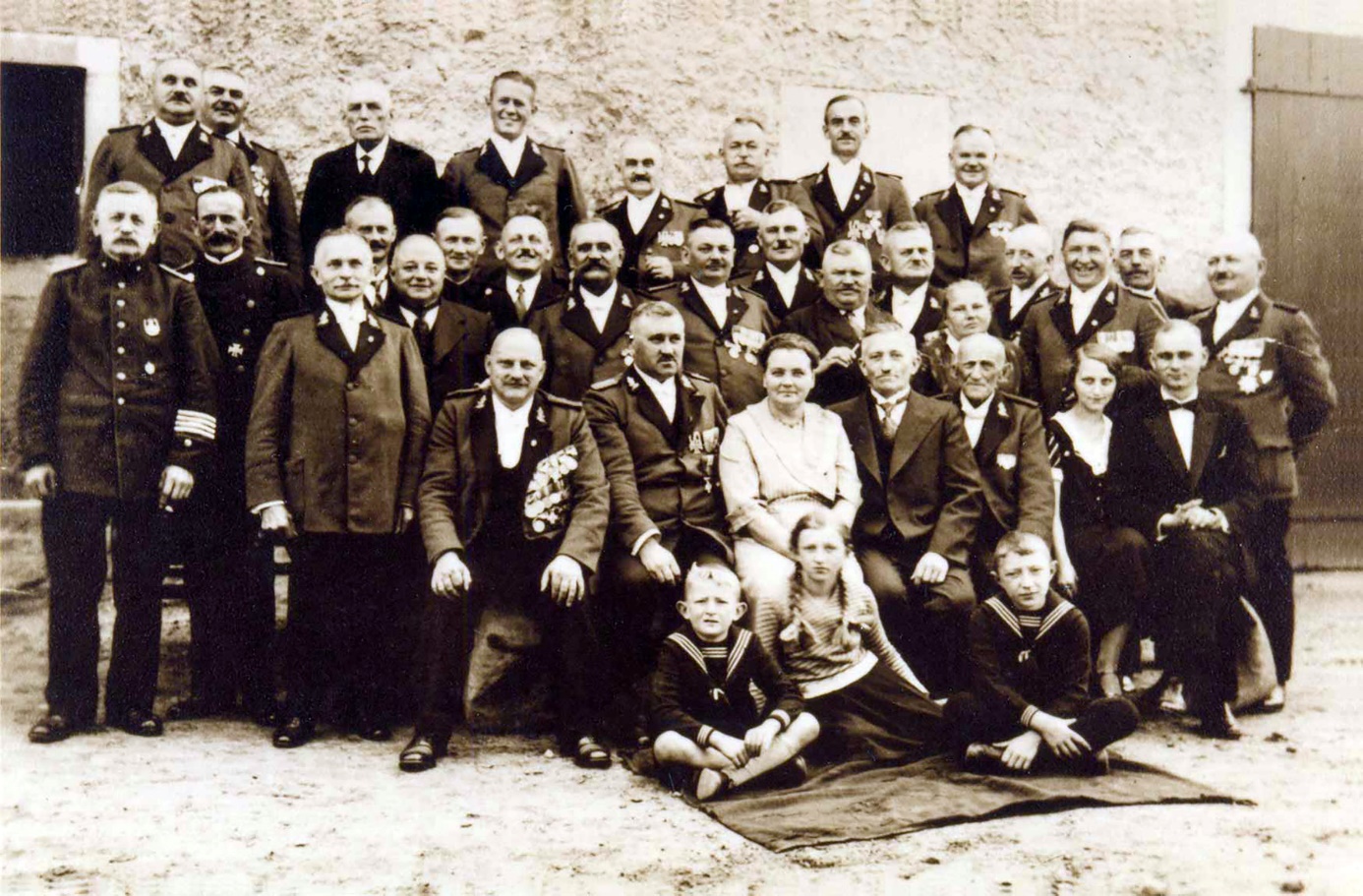 Bürgerschaft von Mückendorf